Presale
West Mesa Chapter 2020 cookbook
$10 per book, 3 different formats (print, Braille or electronic) or Bundle any 2 formats for $15
Image: Knife, fork, plate with NFB logo 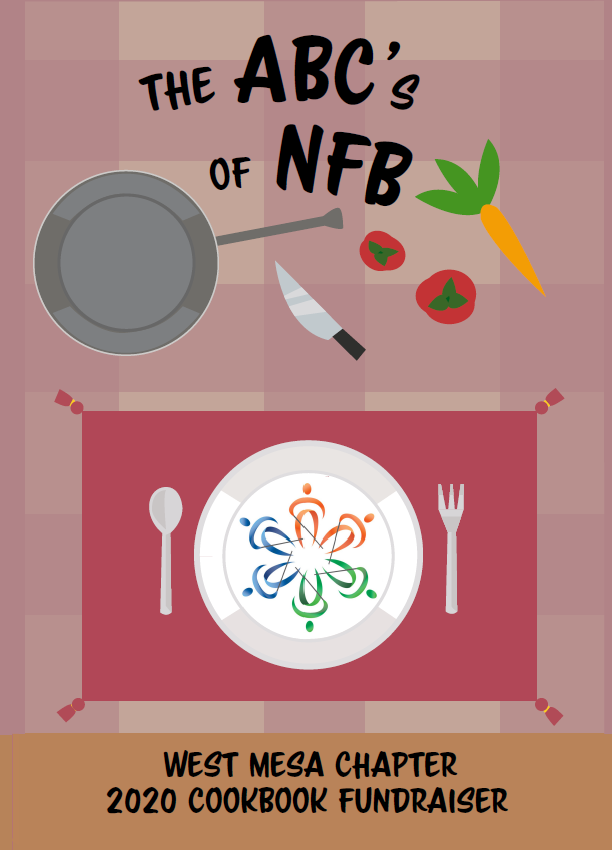 To order, please contact: German Benitez, West Mesa Chapter President            phone: (505)702-5044      email: nfbnm.westmesachapter@gmail.comorVeronica Smith         phone: (505)269-1034        email: mad.tewe@gmail.comPayment will be collected at the end of the preorder periodCookbooks are 42 pages long with 40 total recipes donated by your NFB family members